February NewsletterDATES TO REMEMBER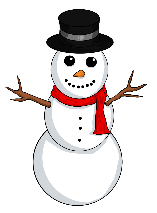 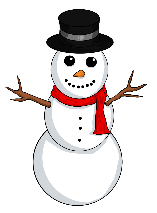 February 18 – NO School – Family Day!!February 27 – Pink Shirt DayMarch 4-8 – March Break – NO SchoolMarch 22 – NO School – PD DayApril 5 – NO School – Parent Teacher/PD April 19 – NO School – Good FridayApril 22 – NO School – Easter MondayStaff Appreciation WeekFeb. 11 to Feb. 15A newsletter from H&S was sent home with all the details regarding Staff Appreciation Week!!************************************Pink Shirt DayAnti-Bullying Day is a day when people wear mainly a pink shirt to symbolize a stand against bullying, an idea that originated in Canada.  We will celebrate on Wednesday, February 27.  We ask that students wear their favorite Pink shirt in support of this day!!!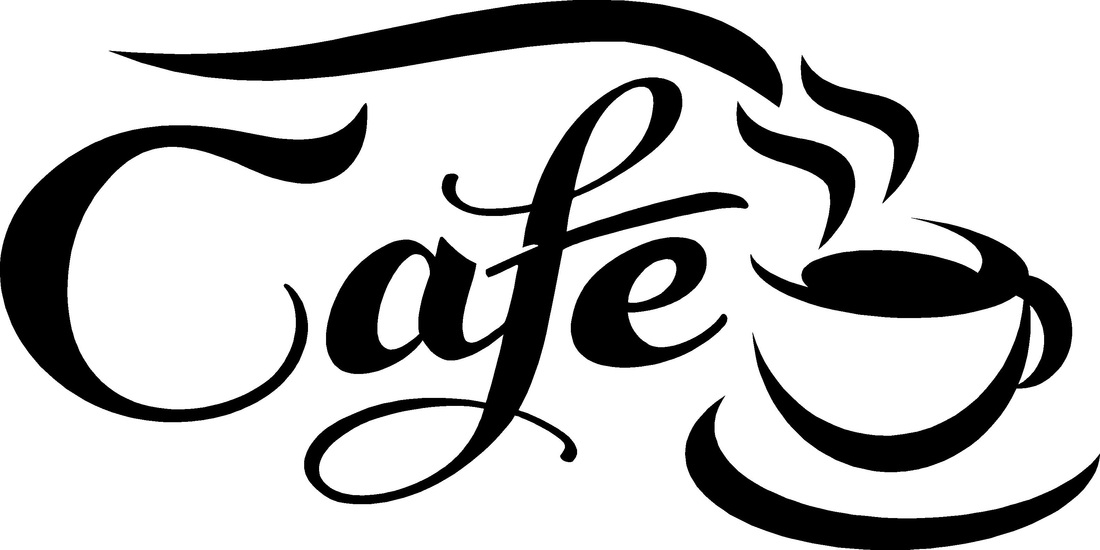 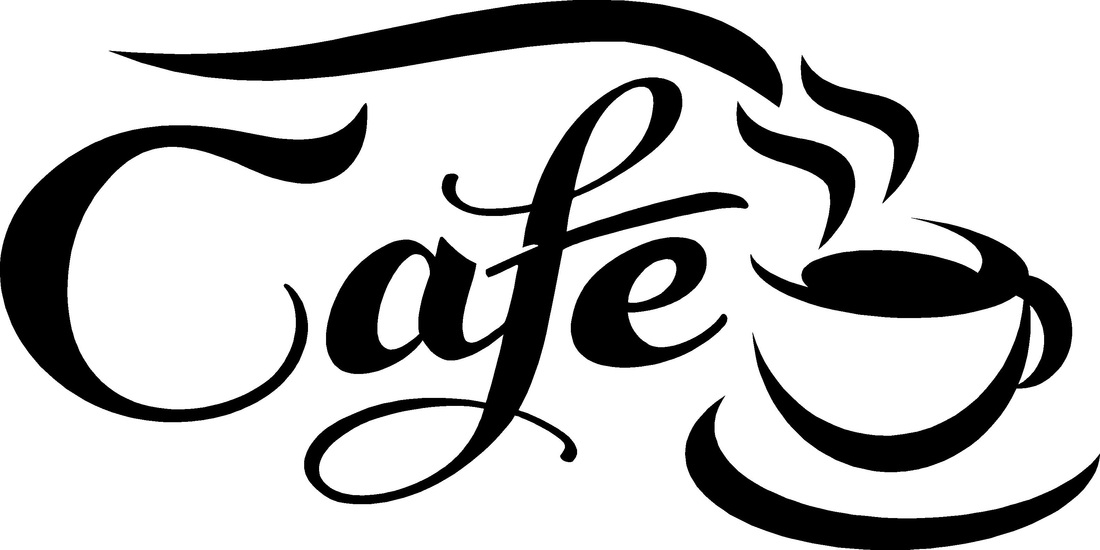 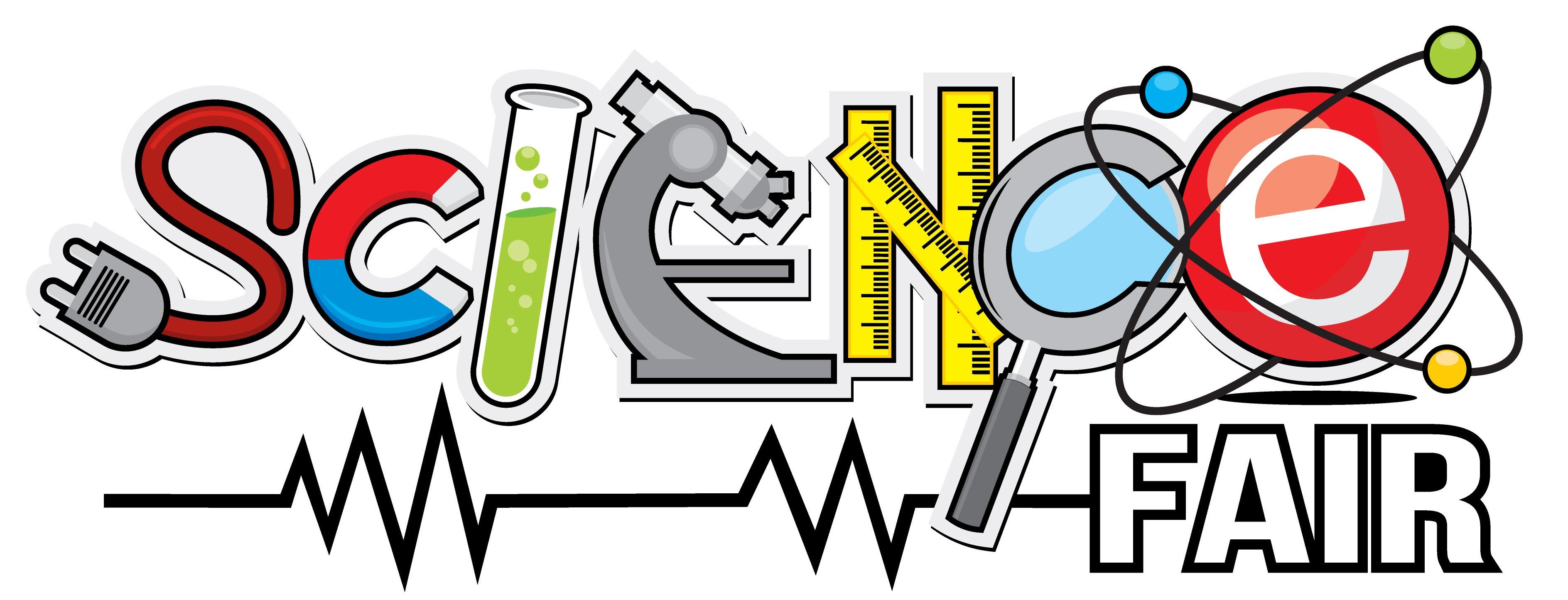 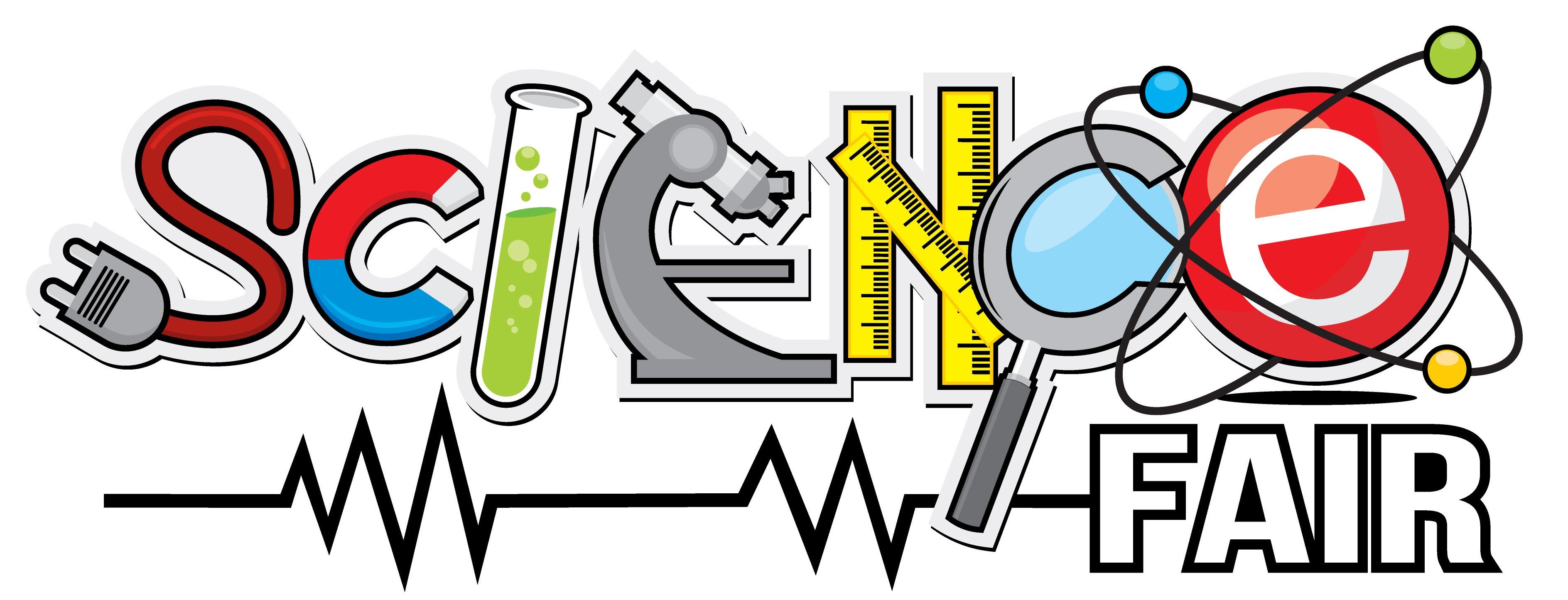 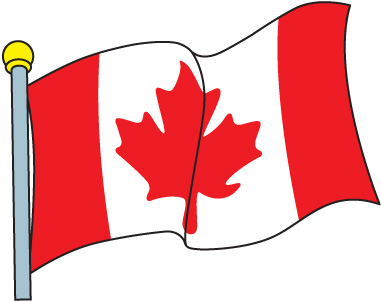 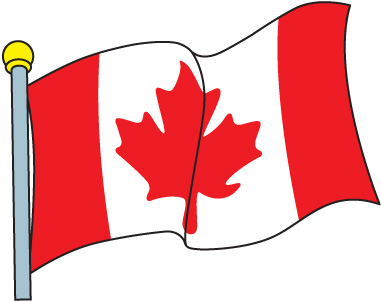 